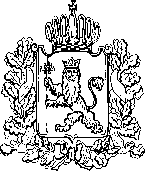 АДМИНИСТРАЦИЯ ВЛАДИМИРСКОЙ ОБЛАСТИПРАВЛЕНИЕ ДЕПАРТАМЕНТА ЦЕН И ТАРИФОВПОСТАНОВЛЕНИЕ25.03.2016						                                                                                    № 6/1Об установлении платы за подключение (технологическое присоединение) объекта капитального строительства ООО «Новый мир плюс» «Группа многоквартирных, многоэтажных жилых домов по адресу: г. Владимир, ул. Мира. Кадастровый номер участка 33:22:011098»к системе теплоснабжения ОАО «Владимирские коммунальные системы» в индивидуальном порядке	В соответствии с Федеральным законом от 27.07.2010 № 190-ФЗ «О теплоснабжении», постановлениями Правительства Российской Федерации от 16.04.2012 № 307 «О порядке подключения к системам теплоснабжения и о внесении изменений в некоторые акты Правительства Российской Федерации» и от 22.10.2012 № 1075 «О ценообразовании в сфере теплоснабжения», Методическими указаниями по расчету регулируемых цен (тарифов) в сфере теплоснабжения, утвержденными приказом Федеральной службы по тарифам от 13.06.2013 № 760-э, департамент цен и тарифов администрации области п о с т а н о в л я е т:1. Установить и ввести в действие плату за подключение (технологическое присоединение) объекта капитального строительства ООО «Новый мир плюс» «Группа многоквартирных, многоэтажных жилых домов по адресу: г. Владимир, ул. Мира. Кадастровый номер участка 33:22:011098» к системе теплоснабжения ОАО «Владимирские коммунальные системы» в индивидуальном порядке за 6,207 Гкал/ч подключаемой тепловой нагрузки при отсутствии технической возможности подключения в размере 17 481,08 тыс. руб. (без учета НДС) согласно приложению . 2. Указанная в пункте 1 настоящего постановления плата действует с 04 апреля 2016 г.3. Поручить ОАО «Владимирские коммунальные системы» представлять в департамент цен и тарифов администрации Владимирской области ежеквартальный отчет о доходах и расходах, связанных с деятельностью по подключению (технологическому присоединению), и об объемах фактически присоединенной тепловой мощности.4. Признать утратившим силу с 04 апреля 2016 г. постановление департамента цен и тарифов администрации Владимирской области от 25.02.2015 № 7/3 «Об установлении платы за подключение (технологическое присоединение) объекта капитального строительства ООО «Новый мир плюс» «Группа многоквартирных, многоэтажных жилых домов по адресу: г. Владимир, ул. Мира. Кадастровый номер участка 33:22:011098» к системе теплоснабжения ОАО «Владимирские коммунальные системы» в индивидуальном порядке».5. Настоящее постановление подлежит опубликованию в средствах массовой информации.Председатель правления департамента цен и тарифов администрации Владимирской области  	          				    Р.Н. СорокинПриложениек постановлению департамента цен и тарифов администрации Владимирской областиот 25.03.2016 № 6/1Плата за подключение (технологическое присоединение)к системе теплоснабжения ОАО «Владимирские коммунальные системы» объекта капитального строительства ООО «Новый мир плюс» «Группа многоквартирных, многоэтажных жилых домов по адресу: г. Владимир, ул. Мира. Кадастровый номер участка 33:22:011098», подключаемая тепловая нагрузка которого превышает 1,5 Гкал/ч при отсутствии технической возможности подключения № п/пНаименованиеЕдиница измеренияЗначение1.Плата за подключение объекта заявителя, подключаемая тепловая нагрузка которого превышает 1,5 Гкал/час, при отсутствии технической возможности подключения, в том числе:тыс. руб.17 481,082.Расходы на проведение мероприятий по подключению объекта заявителятыс. руб.0,002.1.Расходы на проведение мероприятий по подключению объекта заявителя (П1)тыс. руб./ Гкал/ч0,002.2.Подключаемая тепловая нагрузка объекта заявителяГкал/ч6,2073.Расходы на создание (реконструкцию) тепловых сетей от существующих тепловых сетей или источников тепловой энергии до точки подключения объекта заявителя, в том числе:тыс. руб.17 481,083.1.Расходы на создание (реконструкцию) тепловых сетей (за исключением создания (реконструкции) тепловых пунктов), в том числе:тыс. руб.17 481,083.1.1.Надземная (наземная) прокладкатыс. руб.0,003.1.2.Подземная прокладкатыс. руб.17 481,08в т.ч. канальная тыс. руб.0,00бесканальнаятыс. руб.17 481,083.2.Расходы на создание (реконструкцию) тепловых пунктовтыс. руб.0,004.Расходы на создание (реконструкцию) источников тепловой энергии и (или) развитие существующих источников тепловой энергии и (или) тепловых сетей, в том числе:тыс. руб.0,004.1.Создание (реконструкция) источников тепловой энергии, в том числе:тыс. руб.0,004.2.Развитие существующих источников тепловой энергии, в том числе:тыс. руб.0,004.3.Расходы на развитие тепловых сетей (за исключением создания (реконструкции) тепловых пунктов), в том числе:тыс. руб.0,004.3.1.Надземная (наземная) прокладка4.3.2.Подземная прокладкав т.ч. канальная тыс. руб.0,00бесканальнаятыс. руб.0,004.4.Расходы на развитие тепловых пунктовтыс. руб.0,005.Налог на прибыльтыс. руб./ Гкал/ч0,00